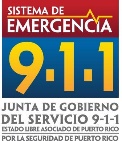 Información del Coordinador 9-1-1Agencia/Municipio:Agencia/Municipio:Agencia/Municipio:Nombre del Alcalde o  la Alcaldesa:Nombre del Alcalde o  la Alcaldesa:Nombre del Alcalde o  la Alcaldesa:Teléfono: Celular:Fax:Correo electrónico:Correo electrónico:Dirección Postal:Dirección Postal:Nombre del Coordinador:Nombre del Coordinador:Nombre del Coordinador:Teléfono: Celular:Correo electrónico:Correo electrónico:Persona Contacto Autorizada:Persona Contacto Autorizada:Persona Contacto Autorizada:Teléfono: Celular:Correo electrónico:Correo electrónico: